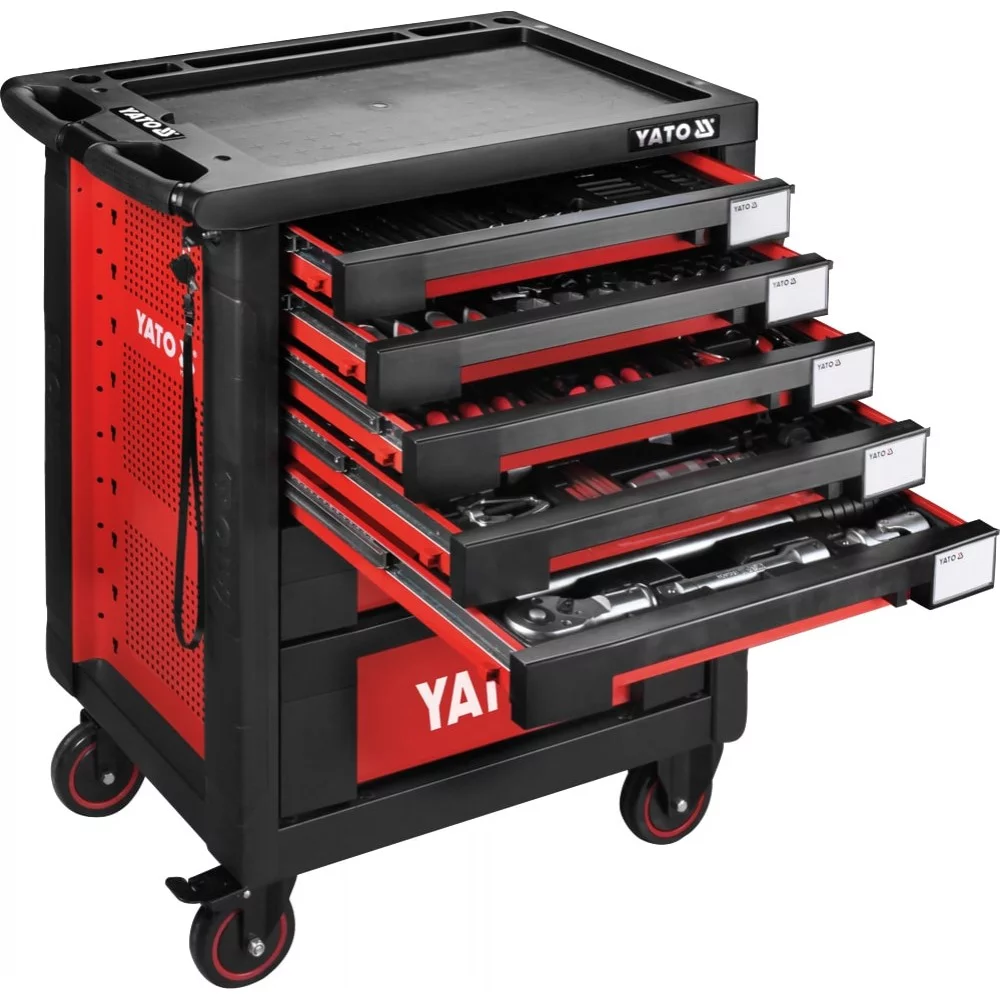 Шафа з інструментами 165 елементів YATO YT-55293Технічні характеристики:Виробник	YATOКраїна виробник ПольщаРозмір візка, см	95,8 см х 76,6 см х 46,5Кількість ящиків	7Максимальна навантаження, кг	400Кількість предметів	165Ящик 1Комбіновані ключі - 6, 7, 8, 9, 10, 11, 12, 13, 14, 15, 16, 17, 18, 19, 20, 21 мм (YT-5531)Комбіновані ключі - 22, 24, 27, 28, 30, 32 мм (YT-5532).Набір біт (YT-5538):Біти HEX: H4, H5, H6, H7, H8, H10, H12, довжина 30мм; H4, H5, H6, H7, H8, H10, H12, довжина 75мм.Біти Torx: T20, T25, T30, T40, T45, T50, T55, довжина 30мм; T20, T25, T30, T40, T45, T50, T55, довжина 75мм.Біти Spline (12-променева зірка): М5, М6, М7, М10, М12, довжина 30мм; М5, М6, М7, М10, М12, довжина 75мм.Тримачі біт: 1/2", 3/8".Ящик 2YT-5534: універсальні плоскогубці CR-V 180 мм; плоскогубці прямі CRV, 160 мм; CRV 160 мм подовжені носогубцы; кусачки CRV 160мм.YT-5541:Головки 1/4 " 3,5, 4; 4,5; 5; 5,5; 6; 7; 8; 9; 10; 11; 12; 13.Головки видовжені 1/4"8, 10, 11, 12, 13 мм (YT-1419 ~ YT-1424).Подовжувачі 1/4 " 50,8 мм, 101,6 ммКардан 1/4 ".Вороток Т-подібний 1/4": 152,4 ммХраповик 1/4 "72-й CRV6140.YT-5537:Головки торцеві 1/2": 10, 11, 12, 13, 14, 15, 16, 17, 18, 19, 20, 21, 22, 23, 24, 27, 30, 32 mm.Головки свічкові 1/2": 16; 21 mmПодовжувач 1/2" 125мм.Карданний шарнір 1/2" .Тріскачка 1/2" 72 зубця 255мм.Вороток Т-подібний 1/2" 255мм.Ящик 3YT-5535: Викрутки: SL3x75, SL5x100, SL5x150, SL6x38, SL6x100, SL6x150, SL8x150.YT-5536:Викрутки: РН0х100, РН1х75, РН1х100, РН2х38, РН2х100, РН2х150, РН3х150.YT-55472:Кліщі затискні 180, 250, 280 мм.Ящик 4YT-55457: Набір торцевих головок 3/4": 19, 21, 22, 24, 27, 28, 30, 32, 34, 36, 41, 46, 50, 55.YT-55458:храповик 3/4 "X500 мм;подовжувач 3/4" x200 мм;Кардан 3/4 "(YT-1352);Вороток з плаваючою голвокой 3/4" x500 мм.Ящик 5YT-55476:знімач підшипників двухзахватный 12-38ммударна викрутка;знімач пружин 370 мм;знімач підшипників двухзахватный 75мм.YT-55477:знімачі рульових тяг і кульових опор,монтування шиномонтажні 500 мм, 400 мм, 300 мм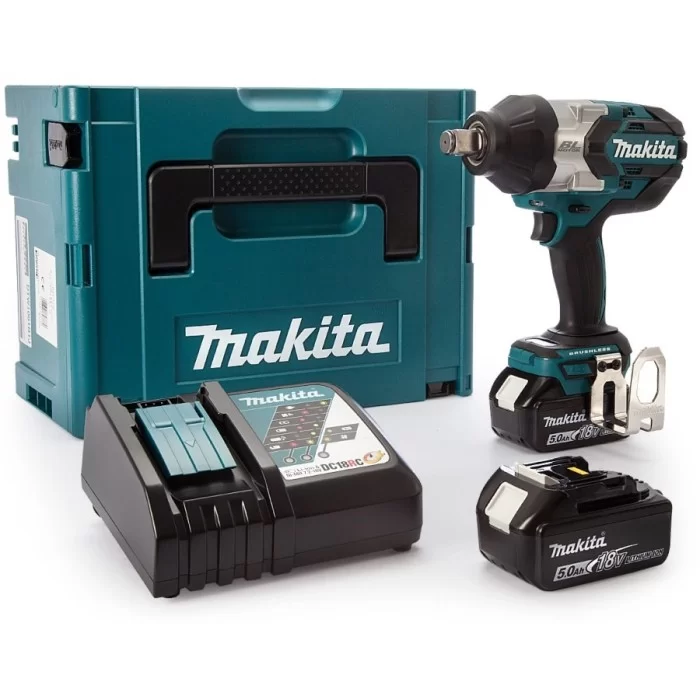 Гайковерт ударний акумуляторний Makita DTW1001RTJКомплектація Акумуляторний ударний гайкокрут Makita DTW1001RTJ (DTW1001RTJ)ТипгайкокрутВага3.2 кгКласПрофесійнийКількість обертів1800 об/хвКількість ударів3500 уд/хвРозмір квадрата3/4 дюймОбертаючий момент1050 НмТип патронаквадратКількість швидкостей3Наявність реверсуТакУдарний режимЄLED-підсвіткаТакМаксимальна ємність акумулятора5 АгодНапруга акумулятора18 ВТип акумулятораLi-IonЖивленняВід акумулятораТип двигунаБезщітковийКількість акумуляторів2 штКраїна-виробникЯпоніяКраїна торгової маркиЯпоніяСтан товаруНовийКількість акумуляторів2 штКомплектаціяMacPac 3,акумулятори 5 Аг - 2шт, вкладка 837645-9, Зарядний пристрій 195584-2, кейс 821551-8, кліпса на пояс 346949-3